Urkunde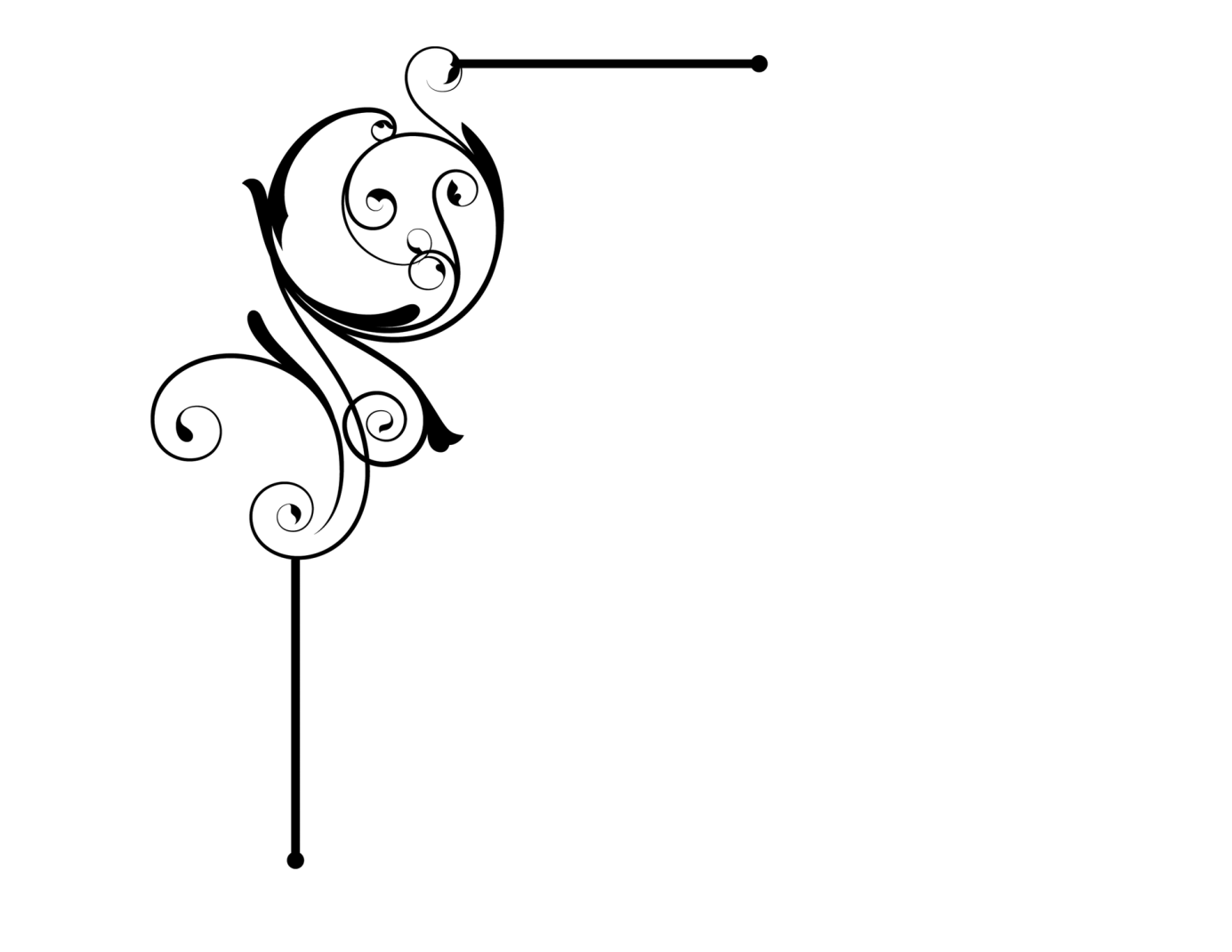 1 Jahr
Sprachcafé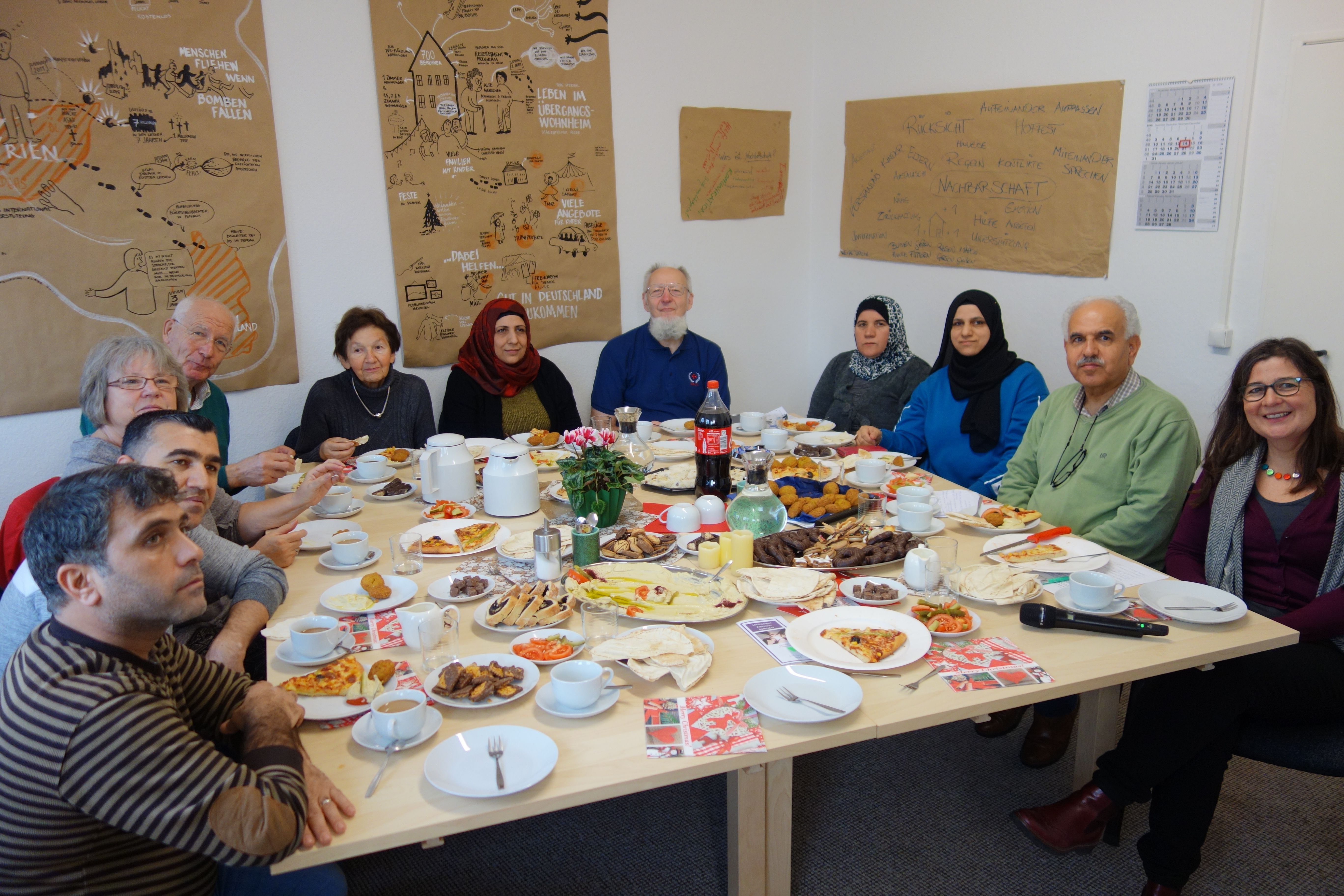 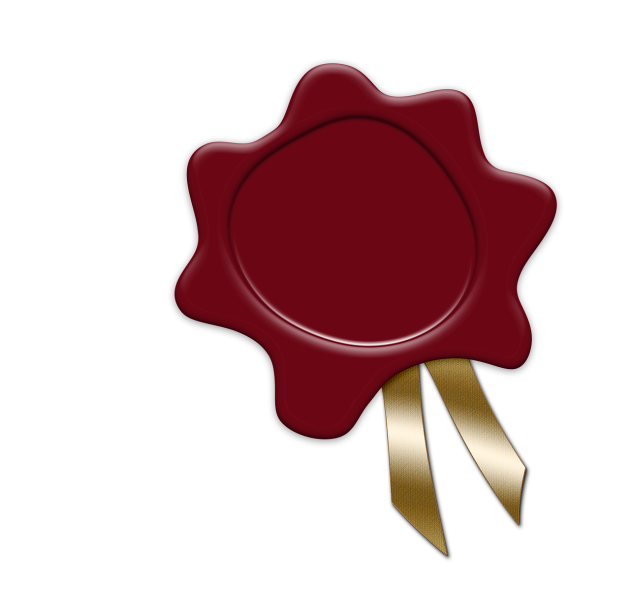 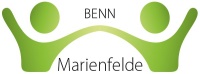 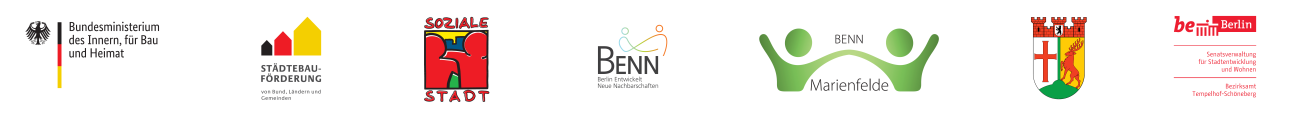 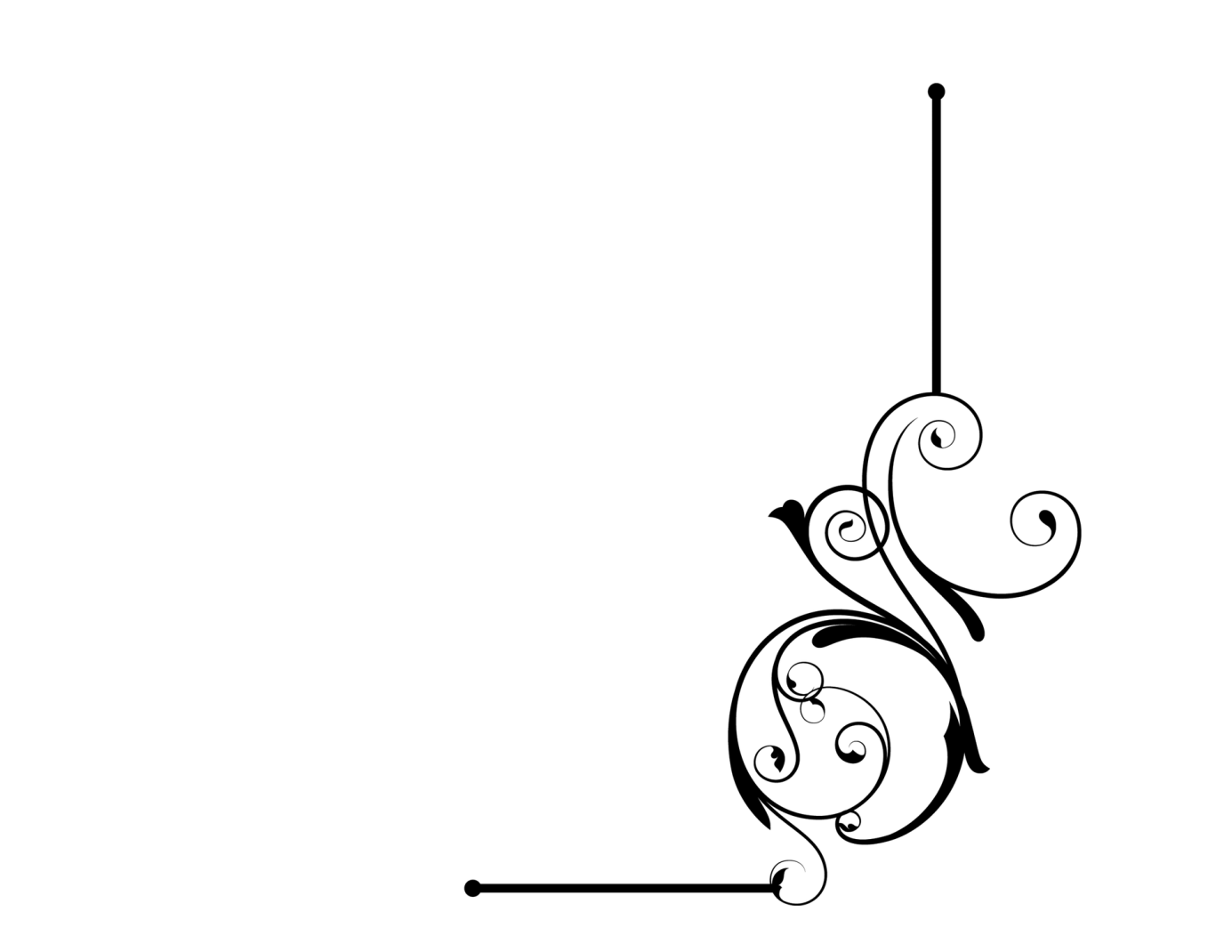 